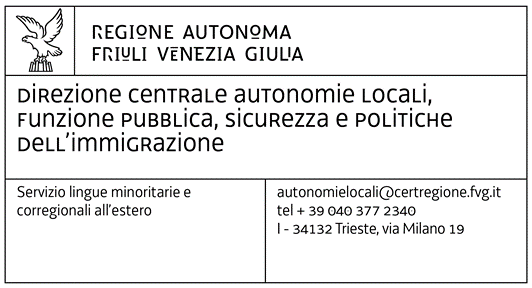 CHIEDEche sia concesso un contributo, ai sensi della normativa di riferimento, pari a €:_________________________________________________________________________________________________________________________________A tal fine, il/la sottoscritto/a ______________________________________________,in qualità di legale rappresentante di __________________________________________________________DICHIARA	di richiedere l’erogazione in via anticipata del 70% dell’ammontare del finanziamento; 	di non richiedere l’erogazione in via anticipata del 70% dell’ammontare del finanziamento; -	che il programma di eventi per cui si richiede il finanziamento sarà conforme a quanto riportato dettagliatamente nell’allegata “Relazione illustrativa-descrittiva” e alle finalità di concessione del contributo da compilare nel seguente quadro D;-	di impegnarsi a comunicare tempestivamente all’Amministrazione regionale tutte le variazioni dei dati comunicati con la presente domanda;-	di aver assolto all’annullo della marca da bollo di importo pari ad € 16,00 apposta alla presente domanda di finanziamento;-	di essere a conoscenza che qualora il/la sottoscritto/a non voglia o non possa utilizzare lo strumento di cui all’articolo 47 del DPR 445/2000 (ovvero la dichiarazione sostitutiva dell’atto di notorietà) e si tratti di stati, fatti o qualità personali risultanti da albi o da registri tenuti o conservati da una pubblica amministrazione, è sufficiente che indichi l’ente pubblico presso il quale l’Amministrazione regionale è tenuta a rivolgersi per acquisire d’ufficio le relative informazioni o certificazioni;-	di non avere alcun procedimento pendente di recupero crediti con l’Amministrazione regionale a carico;-	di assumere gli obblighi derivanti dalla L. n.136/2010 (Piano straordinario contro le mafie, in particolare la tracciabilità dei flussi finanziari;-	di esonerare l’Amministrazione regionale e la Tesoreria regionale da ogni responsabilità per errori in cui le medesime possano incorrere in conseguenza di inesatte indicazioni contenute nella presente domanda, e per effetto di mancata comunicazione, nelle dovute forme, di eventuali variazioni successive.MODALITA’ DI PAGAMENTOIl/la sottoscritto/ain qualità di Legale rappresentante del soggetto proponenteal fine di poter procedere all’incasso dei pagamenti che verranno effettuati da codesta Amministrazione regionaleC H I E D Eche il versamento avvenga mediante le seguenti modalitàdichiara, inoltre, di esonerare codesta Amministrazione regionale nonché  regionale da ogni e qualsiasi responsabilità per errori dovuti ad inesatte indicazioni contenute nel presente modulo ovvero per effetto di mancata comunicazione nelle dovute forme delle variazioni che potrebbero verificarsi successivamente.1 Il conto deve essere intestato al soggetto proponenteDICHIARAZIONE SOSTITUTIVA / NADOMESTNA IZJAVA(ai sensi del D.P.R. 445/2000, artt. 46, 47 / po O.P.R. št. 445/2000, čl. 46 in 47)Il/La sottoscritto/a - Podpisani/a_     _________________________________________nato/a a -  rojen/a v kraju _____     ________________ il - dne __     __, residente in - s stalnim prebivališčem v kraju _     __________ , via-Ul._________      ____ n. - hišna št.      _, in qualità di presidente/legale rappresentante dell’ente/organizzazione -  kot predsednik/zakoniti zastopnik ustanove/organizacije ___     __________________________________________________________,                 con sede legale in - z registriranim sedežem v kraju __     ___, via-Ul. __     ___________      n. - hišna št.      _;consapevole delle sanzioni penali richiamate dall’art. 76 del D.P.R. 28.12.2000 n. 445 in caso di dichiarazioni mendaci e di formazione o uso di atti falsi e sotto la propria responsabilità;seznanjen/a s kazenskimi sankcijami v primeru navajanja lažnih podatkov in izdelave ali uporabe lažnih listin po 76. členu O.P.R. št. 445 z dne 28. decembra 2000 in na lastno odgovornost,DICHIARA – IZJAVLJAM,- di aver preso visione dell’informativa rilasciata ai sensi della normativa vigente in materia di privacy e del nuovo Regolamento europeo relativo al trattamento dei dati personali 2016/679/UE (GDPR) presente sul bando in oggetto.- da sem v razpisu prebral/-a izjavo o varstvu osebnih podatkov, ki je skladna z veljavno zakonodajo s področja varstva osebnih podatkov in novo evropsko uredbo 2016/679/EU (GDPR).Data - Datum: __     IL DICHIARANTEIZJAVITELJ(firma e timbro/ podpis in žig)________________________     _______________________OGGETTO:Bando per:Ventennale dall’adozione della legge 15 dicembre 1999, n.482 (Norme in materia di tutela delle minoranze linguistiche storiche).ANNO 2019RIFERIMENTO NORMATIVO: L.R. n.13/2019, art.11, cc.13-15.OGGETTO:Bando per:Ventennale dall’adozione della legge 15 dicembre 1999, n.482 (Norme in materia di tutela delle minoranze linguistiche storiche).ANNO 2019RIFERIMENTO NORMATIVO: L.R. n.13/2019, art.11, cc.13-15.PEC: autonomielocali@certregione.fvg.itQuadro AIl /La sottoscritto/a Legale rappresentanteIl /La sottoscritto/a Legale rappresentanteIl /La sottoscritto/a Legale rappresentanteNome e cognomeNato/a a - in dataCodice fiscaleResidente in(via, n., città, cap, prov.)TelefonoCellulareEmailQuadro BSoggetto proponente Soggetto proponente Soggetto proponente Denominazione(indicare la denominazione esatta e l’eventuale acronimo)Indirizzo sede legale(via, n., città, cap, prov.)Indirizzo sede operativa se diversa da sede legale(via, n., città, cap, prov.)TelefonoCellulareEmailPosta elettronica certificata(PEC)Codice fiscalePartita IVAEventuale persona di riferimento per il contributo se diversa dal legale rappresentante(nome, cognome, tel., cell., email)Luogo e dataTimbro e firma leggibile del legale rappresentanteQuadro CQuadro CALLEGATIpreventivo dei costi e delle entrate complessive previste dal programma, con l’indicazione di ogni singola voce e con specifica evidenza delle eventuali previsioni di copertura finanziaria derivante da altre fonti di finanziamento, nel rispetto delle disposizioni di cui agli articoli 6 e 7preventivo dei costi e delle entrate complessive previste dal programma, con l’indicazione di ogni singola voce e con specifica evidenza delle eventuali previsioni di copertura finanziaria derivante da altre fonti di finanziamento, nel rispetto delle disposizioni di cui agli articoli 6 e 7copia del documento di riconoscimento, in corso di validità, del legale rappresentate del soggetto richiedentecopia del documento di riconoscimento, in corso di validità, del legale rappresentate del soggetto richiedentenel caso di un rapporto di partenariato, le lettere d’intenti sottoscritte dai legali rappresentanti dei partner unitamente alla relativa fotocopia dei documenti d’identità in corso di validità, redatte utilizzando il modello predisposto dagli Uffici, messo a disposizione sul sito web istituzionale all’indirizzo www.regione.fvg.it nello spazio riservato alle comunità linguistichenel caso di un rapporto di partenariato, le lettere d’intenti sottoscritte dai legali rappresentanti dei partner unitamente alla relativa fotocopia dei documenti d’identità in corso di validità, redatte utilizzando il modello predisposto dagli Uffici, messo a disposizione sul sito web istituzionale all’indirizzo www.regione.fvg.it nello spazio riservato alle comunità linguistichecopia dell’atto costitutivo e dello statuto del soggetto beneficiario, qualora questi siano variati successivamente all’ultima trasmissione agli Ufficicopia dell’atto costitutivo e dello statuto del soggetto beneficiario, qualora questi siano variati successivamente all’ultima trasmissione agli Ufficifotocopia del documento d’identità in corso di validità del sottoscrittore della domanda, fatte salve le ipotesi di firma digitalefotocopia del documento d’identità in corso di validità del sottoscrittore della domanda, fatte salve le ipotesi di firma digitaleAllegato CAllegato CQuadro DRelazione illustrativa-descrittiva del programma di eventi, di manifestazioni culturali e di studio per favorire la conoscenza delle lingue e delle culture tutelate dalla L. n.482/1999 (Max 10.000 caratteri)Nome e Cognome Nato/a a, in data Residente in (via, n. città, cap, prov.) Codice fiscalePartita IVAaccreditamento sul conto corrente bancario/postaleaccreditamento sul conto corrente bancario/postaleaperto presso l’Istituto/Filiale diaperto presso l’Istituto/Filiale diintestato a1intestato a1codice IBAN (riempire tutte le caselle)Luogo e dataTimbro e firma leggibile del Legale rappresentanteALLEGATO C ALLA DOMANDA/PRILOGA K PROŠNJIda compilare a cura del legale rappresentante dell’ente che presenta la domanda di contributoizjavo izpolni zakoniti zastopnik ustanove, ki vloži prošnjo za prispevekTITOLARITÀ DELLA PARTITA IVAIDENTIFIKACIJA ZA DDVbarrare la casella interessata / označite ustrezno trditevTITOLARITÀ DELLA PARTITA IVAIDENTIFIKACIJA ZA DDVbarrare la casella interessata / označite ustrezno trditevche l’ente da me rappresentato non è titolare di partita IVA.da ustanova, ki jo zastopam, ni identificirana za namene DDV.che l’ente da me rappresentato è titolare di partita IVA n.      da je ustanova, ki jo zastopam, identificirana za namene DDV z identifikacijsko številko za DDV      . che per l’ente da me rappresentato l’imposta sul valore aggiunto (IVA) costituisce un costo non recuperato o non recuperabile.da ustanova, ki jo zastopam, nima pravice do odbitka DDV.che per l’ente da me rappresentato l’imposta sul valore aggiunto (IVA) costituisce un costo recuperato o recuperabile anche solo parzialmente.da ustanova, ki jo zastopam, ima pravico do – tudi delnega – odbitka DDV.MODELLO ENTI ASSOCIATIVI EASOBRAZEC ZA ČLANSKE ORGANIZACIJE EASbarrare in caso affermativo / označite, če ste obrazec predložili MODELLO ENTI ASSOCIATIVI EASOBRAZEC ZA ČLANSKE ORGANIZACIJE EASbarrare in caso affermativo / označite, če ste obrazec predložili di avere inoltrato all’Agenzia delle Entrate, ai sensi dell'art. 30 del decreto legge 29 novembre 2008, n. 185, convertito, con modificazioni, dalla legge 28 gennaio 2009, n. 2, il modello Enti associativi EAS (modello per la comunicazione dei dati rilevanti ai fini fiscali da parte degli enti associativi).da je ustanova, ki jo zastopam, Agenciji za prihodke po 30. členu zak. odl. št. 185 z dne 29. novembra 2008, spremenjenega v zakon št. 2 z dne 28. januarja 2009, predložila obrazec EAS (obrazec, s katerim članske organizacije davčni upravi priglasijo podatke, pomembne za davčne namene).NATURA COMMERCIALE DEL SOGGETTO BENEFICIARIO POSLOVNA NARAVA PREJEMNIKAbarrare la casella interessata / označite ustrezno trditevNATURA COMMERCIALE DEL SOGGETTO BENEFICIARIO POSLOVNA NARAVA PREJEMNIKAbarrare la casella interessata / označite ustrezno trditevche l’ente da me rappresentato è una ONLUS come da comunicazione prevista dall’art. 11 D.Lgs. 4.12.1977, n. 460, presentata alla Direzione Regionale delle Entrate competente in data     .je ustanova, ki jo zastopam, nepridobitna družbeno koristna organizacija, kot je to razvidno iz priglasitve po 11. členu zak. odl. št. 460 z dne 4.12.1977, ki jo je ustanova predložila pristojni Deželni direkciji za prihodke dne      .che l’ente da me rappresentato è un’organizzazione di volontariato ex L. 266/91, iscritta al n.      del Registro generale della Regione Autonoma Friuli- Venezia Giulia art. 6 L.R. 12/95.da je ustanova, ki jo zastopam, prostovoljno združenje iz zakona št. 266/91, vpisano pod št.       Splošnega registra Avtonomne dežele Furlanije Julijske krajne, po 6. čl.DZ št. 12/95.che l’ente da me rappresentato è un soggetto commerciale. / da je ustanova, ki jo zastopam, poslovni subjekt.che l’ente da me rappresentato non è un soggetto commerciale / da ustanova, ki jo zastopam, ni poslovni subjekt.ASSOGGETTABILITÀ ALLA RITENUTA D’ACCONTOOBVEZNOST ODVAJANJA AKONTACIJE DAVKAbarrare la casella interessata / označite ustrezno trditevASSOGGETTABILITÀ ALLA RITENUTA D’ACCONTOOBVEZNOST ODVAJANJA AKONTACIJE DAVKAbarrare la casella interessata / označite ustrezno trditevil contributo concesso è soggetto a ritenuta a titolo d’acconto dell’imposta sul reddito pari al 4% in quanto lo stesso è destinato ad attività commerciale.se od odobrenega prispevka odvaja akontacija davka na dobiček v višini 4 % prispevka, saj se prispevek uporablja v poslovne namene.il contributo concesso non è soggetto a ritenuta a titolo d’acconto dell’imposta sul reddito pari al 4% del contributo, in quanto lo stesso non è destinato ad attività commerciale.se od odobrenega prispevka akontacija davka na dobiček v višini 4 % zneska prispevka ne odvaja, ker se prispevek ne uporablja v poslovne namene. il contributo concesso è destinato ad attività commerciale, ma non è soggetto ad alcuna ritenuta in quanto (specificare il motivo indicando anche i riferimenti normativi):odobreni prispevek se uporablja v poslovne namene, toda akontacija se ne odvaja, ker (obrazložite in navedite zadevna zakonska določila):___     _ALTRI CONTRIBUTIDRUGI PRISPEVKIbarrare la casella interessata / označite ustrezno trditevALTRI CONTRIBUTIDRUGI PRISPEVKIbarrare la casella interessata / označite ustrezno trditevche l’ente da me rappresentato non ha richiesto o ottenuto altri contributi per la medesima finalità per la quale si richiede il contributo.da ustanova, ki jo zastopam,  ni prejela drugih prispevkov za isti namen, za katerega prosi za prispevek, in zanje niti ni zaprosila.che l’ente da me rappresentato ha richiesto o ottenuto altri contributi per la medesima finalità per la quale si richiede il contributo. da je ustanova, ki jo zastopam, zaprosila ali prejela druge prispevke za isti namen, za katerega prosi za prispevek.Elenco degli altri contributi / Seznam ostalih prispevkov:_     __ AIUTI DI STATO DRŽAVNA POMOČbarrare in caso affermativo / označite, če ustanova, ki jo zastopate, nima neporavnanih nalogov za izterjavoAIUTI DI STATO DRŽAVNA POMOČbarrare in caso affermativo / označite, če ustanova, ki jo zastopate, nima neporavnanih nalogov za izterjavoche l’ente da me rappresentato non è destinatario di un ordine di recupero pendente per effetto di una precedente decisione della Commissione che dichiara un aiuto illegale e incompatibile con il mercato interno;da pravni subjekt, ki ga zastopam, nima neporavnanih nalogov za izterjavo zaradi predhodnega sklepa Komisije o razglasitvi pomoči za nezakonito in nezdružljivo z notranjim trgom